Положення про проведення зимовий відкритий Кубок Луцька з багатоповторного жиму22 грудня 2019 року.1. Цілі та мета.- розвиток та популяризація багатоповторного жиму у місті Луцьк;- популяризація здорового способу життя, залучення різних верств населення до регулярних занять фізичною культурою та спортом;- відбір спортсменів для подальшої  участі в Кубку та Чемпіонаті України з багатоповторного жиму;- виконання спортсменами класифікаційних нормативів.2. Дата та місце проведення.     Чемпіонат проводяться 22 грудня 2019 року, за адресою: м.Луцьк вул. Рівненська, 127. Спортивний клуб «PLAZA». Реєстрація та зважування учасників відбуватиметься на місці з 9:00 до 10:30 . Початок в 11:00.3. Організація та керівництво проведення змагань.     3.1 Загальне керівництво проведення змагань покладається на Федерацію багатоповторного жиму України.     3.2 Безпосереднє проведення змагань покладається на представництво ФБЖ в місті Луцьк та головну суддівську колегію.     3.3 Головний суддя змагань – Книш А.М.Головний секретар змагань – Химич Ю.О.4. Учасники змагань.     До участі в змаганнях допускаються спортсмени з міста Луцьк, а також атлети  з інших регіонів України, які досягли 13 років та мають спеціальну підготовку. Кожен спортсмен повинен мати спортивну форму згідно правил ФБЖУ, документ що засвідчує особу та заявку з дозволом лікаря. Неповнолітні учасники повинні мати письмову згоду від батьків про участь в чемпіонаті, або безпосередньо присутнього одного з батьків на чемпіонаті.5. Програма проведення змагань.     Змагання проводяться згідно правил затверджених ФБЖУ. Формат змагань багатоповторний жим фіксованої ваги. Кожен спортсмен може взяти участь тільки в одній із наступних номінацій:Жінки:Відкритий залік 35 кг.Чоловіки:Юніори  - 55 кг.Ветерани – 55 кг.                                                                                               Чоловіки  - 55кг. 75кг, 100 кг, 125 кг.6. Визначення переможців.    Спортсмени переможці визначаються в кожній номінації за найбільш набраними очками формули коефіцієнту атлетизму – піднятий тоннаж (вага штанги помножена на кількість зарахованих повторень) ділиться на власну вагу спортсмена.7. Фінансування та умови прийому.Змагання проводяться за рахунок внесків. Витрати на відрядження, розміщення і харчування учасників, тренерів-представників та суддів несуть організації, що відряджають.Участь у регіональному турнірі:Для усіх учасників 250 грн.Для учасників до 18 р - 150 грн.Учасники АТО – безкоштовно.8. Нагородження.     Спортсмени, які посіли І, ІІ та ІІІ місця в кожній номінації нагороджуються дипломами та кубками та подарунками від спонсора при нявності.Команди, які посіли І, ІІ та ІІІ місце нагороджуються кубками та пам’ятними медалями.	 9. Заявки.Попередня реєстрація здійснюється до 21 грудня 2019 р.Остаточні іменні заявки завірені лікарем надаються до мандатної комісії в день приїзду учасників на змагання.Спортсмени, які не подали в строк заявку на участь, до змагань будуть допущенні в разі оплати штрафного внеску в розмірі 300 грнНа зважуванні спортсмен повинен мати паспорт громадянина або документ, що засвідчує його особу, та страховий поліс (бажано).10. Додаткова інформація.      Організація не бере на себе жодних зобов’язань за пошкодження та травматизм під час проведення змагань.      Для проведення комерційного фото і відео – зйомки необхідно отримати акредитацію в оргкомітеті змагань. Всі матеріали, зняті і не акредитовані фотографами і відео операторами вважаються вільно розповсюджуваними і федерація залишає за собою право використовувати їх у власних цілях без узгодження з автором  у разі появи у відкритих джерелах.Інформація за тел.: +380931484917ДАНЕ ПОЛОЖЕННЯ Є ОФІЦІЙНИМ ВИКЛИКОМ НА ЗМАГАННЯ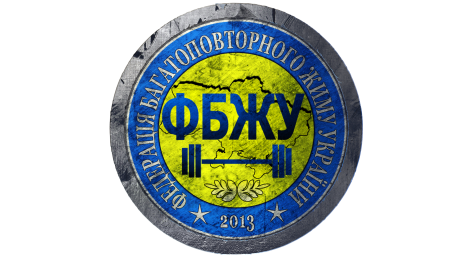 